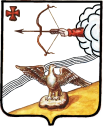 АДМИНИСТРАЦИЯ  ОРЛОВСКОГО  РАЙОНАКИРОВСКОЙ ОБЛАСТИПОСТАНОВЛЕНИЕ03.06.2022                                                                                            № 262-пг.  ОрловВ соответствии с пунктами 35, 48 требований к антитеррористической защищенностиобъектов (территорий) просвещения, утвержденных постановлением Правительства Российской Федерации от 02.08.2019  №1006 «Об утверждении требований к антитеррористической защищенности объектов (территорий) относящихся к сфере деятельности Министерства просвещения Российской Федерации, и формы паспорта безопасности этих объектов (территорий)» (в ред. от 05.03.2022 №289), администрация Орловского района ПОСТАНОВЛЯЕТ:1.Создать межведомственную комиссию по обследованию и категорированию муниципальной образовательной организации (далее -  межведомственная комиссия) и утвердить ее составсогласно приложению.2. Межведомственной комиссии:2.1. Провести в срок до 03.07.2022 обследование и категорирование муниципальной образовательной организации на предмет состояния ее антитеррористической защищенности.2.2. Составить акт обследования и категорированиямуниципальной образовательной организации.3. Руководителям муниципальных образовательных организаций на основании акта обследования и категорирования в срок до 03.08.2022 составить (актуализировать) и согласовать паспорт безопасностимуниципальной образовательной организации.4. Опубликовать настоящее постановление в Информационном бюллетене органов местного самоуправления муниципального образованияОрловский муниципальный район Кировской области.5. Постановление вступает в силу с момента опубликования и распространяется на правоотношения, возникшие с 03 июня  2022 года.6.Контроль за исполнением постановления оставляю за собой.И.о.главы администрации Орловского района                     А.Ю. МакароваПриложениеСОСТАВмежведомственной комиссии по обследованию и категорированию муниципальной образовательной организации___________________________О создании межведомственной комиссии по обследованию и категорированию муниципальной образовательной организацииУТВЕРЖДЕНпостановлением администрации Орловского района от 03.06.2022 № 262-пБАДЬИНАИрина Петровна- и.о.начальника управления образования Орловского района, председатель комиссииЧлены комиссии:АШИХМИНАлександр Иванович - начальник ПЦО (дислокация г. Орлов) Юрьянского МОВО - филиала ФГКУ «УВО ВНГ России по Кировской области»  (по согласованию)ИГНАТОВАлексей Иванович- заведующий сектором гражданской обороны и чрезвычайных ситуаций администрации Орловского района КОСОЛАПОВАнтон Николаевич- сотрудник УФСБ России по Кировской области (по согласованию)САВИНЫХ Алексей Валерьевич- начальник ОНД и ПР Орловского района Кировской области (по согласованию)- должностное лицо, осуществляющее непосредственное руководство деятельностью работников на объекте (территории)